    Agenda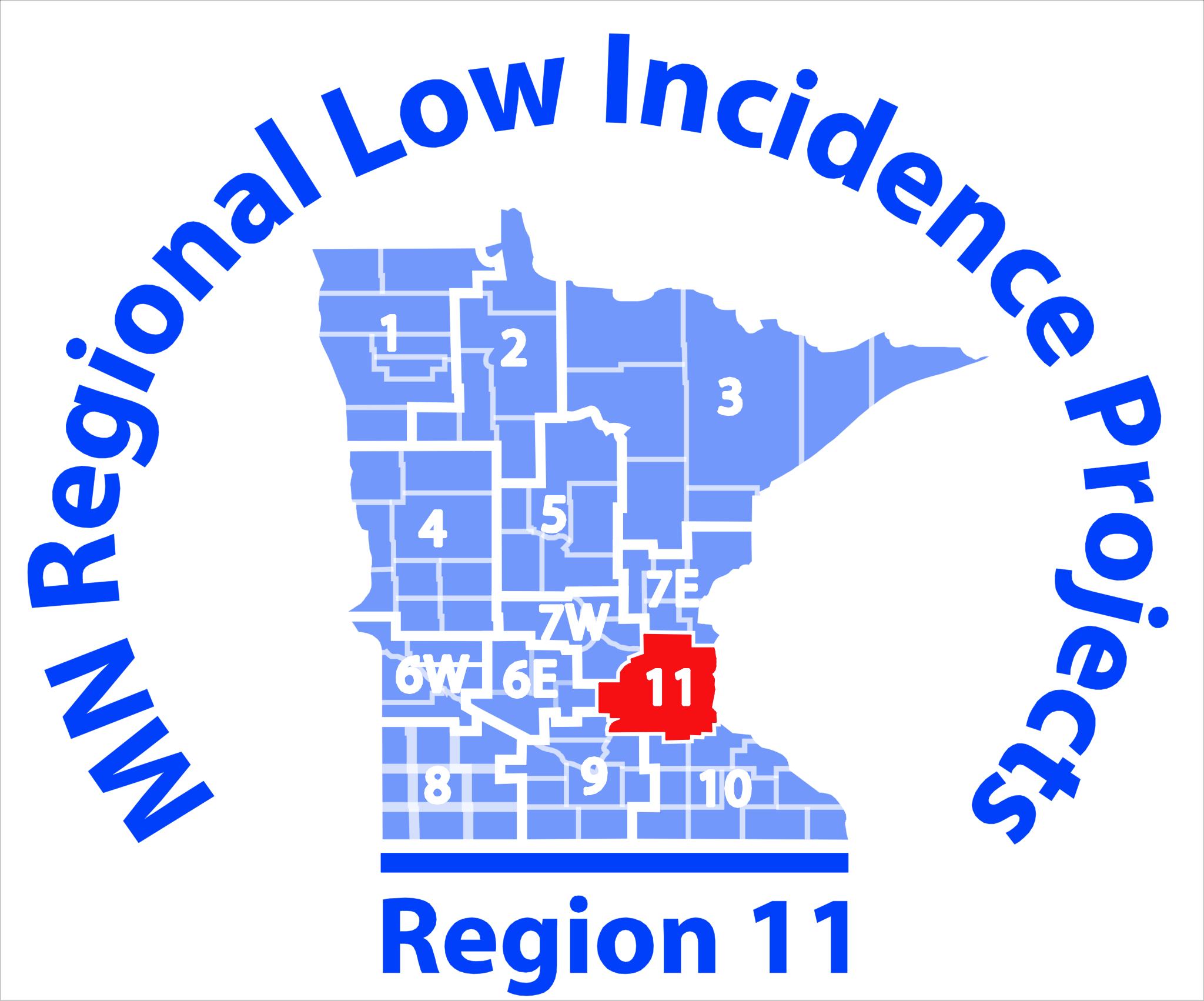 8:30 – 9:00 AMUpdates and News: Co-Coaches Taylor Thomas and Emily Manson9:00 – 11:30 AM (Break from 10:00-10:20 AM)Mental Health PanelRachel Schultz, Social Worker for students who are D/HH for St. Paul Public SchoolsValerie Enfiejian, School Psychologist for ISD 917 working with students who are D/HHTarra Grammenos, presenting on suicide and bullying Additional Panelist TBD11:30 – 11:45 AMDiscussion and Individual Questions with Panelists11:45 AM – 12:15 PMWorking Lunch, Updates from MDE and DHH CoP members12:15 – 12:45 PMRefresher on Google Site- How to access, edit, and upload resources.12:45 – 3:00 PMD/HH Toolkit- Develop/Share Resources, hands-on work time.Note Taker: TBDUpcoming Meetings in 2018: February 21, May 16